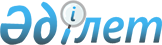 Отырар ауданының пробация қызметінің есебінде тұрған адамдарды, сондай-ақ бас бостандығынан айыру орындарынан босатылған адамдарды және ата-анасынан кәмелеттік жасқа толғанға дейін айырылған немесе ата-анасының қамқорлығынсыз қалған, білім беру ұйымдарының түлектері болып табылатын жастар қатарындағы азаматтарды, жұмысқа орналастыру үшін жұмыс орындарына 2021 жылға квоталар белгілеу туралы
					
			Мерзімі біткен
			
			
		
					Түркістан облысы Отырар ауданы әкімдігінің 2021 жылғы 15 ақпандағы № 34 қаулысы. Түркістан облысының Әділет департаментінде 2021 жылғы 16 ақпанда № 6069 болып тіркелді. Мерзімі өткендіктен қолданыс тоқтатылды
      Қазақстан Республикасының 2015 жылғы 23 қарашадағы Еңбек кодексінің 18 бабының 7) тармақшасына, Қазақстан Республикасының 2014 жылғы 5 шілдедегі Қылмыстық-атқару кодексінің 18 бабының 1 тармағының 2) тармақшасына, "Қазақстан Республикасындағы жергілікті мемлекеттік басқару және өзін-өзі басқару туралы" Қазақстан Республикасының 2001 жылғы 23 қаңтардағы Заңының 31 бабының 2 тармағына, "Халықты жұмыспен қамту туралы" Қазақстан Республикасының 2016 жылғы 6 сәуірдегі Заңының 27-бабының 2), 3), 4) тармақшаларына, Қазақстан Республикасы Денсаулық сақтау және әлеуметтік даму министрінің 2016 жылғы 26 мамырдағы № 412 "Ата-анасынан кәмелеттік жасқа толғанға дейін айырылған немесе ата-анасының қамқорлығынсыз қалған, білім беру ұйымдарының түлектері болып табылатын жастар қатарындағы азаматтарды, бас бостандығынан айыру орындарынан босатылған адамдарды, пробация қызметінің есебінде тұрған адамдарды жұмысқа орналастыру үшін жұмыс орындарын квоталау қағидаларын бекіту туралы" (нормативтік құқықтық актілерді мемлекеттік тіркеу тізілімінде № 13898 болып тіркелген) бұйрығына сәйкес, Отырар ауданының әкімдігі ҚАУЛЫ ЕТЕДІ:
      1. Пробация қызметінің есебінде тұрған адамдарды жұмысқа орналастыру үшін жұмыс орындарының 2021 жылға квотасы 1-қосымшаға сәйкес белгіленсін.
      2. Бас бостандығынан айыру орындарынан босатылған адамдарды жұмысқа орналастыру үшін жұмыс орындарының 2021 жылға квотасы 2-қосымшаға сәйкес белгіленсін.
      3. Ата-анасынан кәмелеттік жасқа толғанға дейін айырылған немесе ата-анасының қамқорлығынсыз қалған, білім беру ұйымдарының түлектері болып табылатын жастар қатарындағы азаматтарды жұмысқа орналастыру үшін жұмыс орындарының 2021 жылға квотасы 3-қосымшаға сәйкес белгіленсін.
      4. "Отырар ауданы әкімінің аппараты" мемлекеттік мекемесі Қазақстан Республикасының заңнамасында белгіленген тәртіпте:
      1) осы қаулыны "Қазақстан Республикасының Әділет Министрлігі Түркістан облысының Әділет департаменті" Республикалық мемлекеттік мекемесінде мемлекеттік тіркелуін;
      2) ресми жарияланғаннан кейін осы қаулыны Отырар ауданы әкімдігінің интернет-ресурсына орналастыруын қамтамасыз етсін.
      5. Осы қаулының орындалуын бақылау аудан әкімінің орынбасары Р.Әлішке жүктелсін.
      6. Осы қаулы оның алғашқы ресми жарияланған күнінен кейін күнтізбелік он күн өткен соң қолданысқа енгізіледі. Пробация қызметінің есебінде тұрған адамдарды жұмысқа орналастыру үшін жұмыс орындарының 2021 жылға квотасы Бас бостандығынан айыру орындарынан босатылған адамдарды жұмысқа орналастыру үшін, жұмыс орындарының 2021 жылға квотасы Ата-анасынан кәмелеттік жасқа толғанға дейін айырылған немесе ата-анасының қамқорлығынсыз қалған, білім беру ұйымдарының түлектері болып табылатын жастар қатарындағы азаматтарды жұмысқа орналастыру үшін жұмыс орындарының 2021 жылға квотасы
					© 2012. Қазақстан Республикасы Әділет министрлігінің «Қазақстан Республикасының Заңнама және құқықтық ақпарат институты» ШЖҚ РМК
				
      Отырар ауданының әкімі

А. Жунисов
Отырар ауданы әкімдігінің
2021 жылғы 15 ақпандағы
№ 34 қаулысына 1-қосымша
Ұйым атауы
Жұмыскерлердің тізімдік саны
Квотаның мөлшері (% жұмыскерлердің тізімдік санынан)
Жұмыс орындарының саны
Түркістан облысының табиғи ресурстар және табиғатты пайдалануды реттеу баскармасы "Отырар орман және жануарлар әлемін қорғау жөніндегі мемлекеттік мекемесі" коммуналдық мемлекеттік мекемесі
116
1 (1,16)
1Отырар ауданы әкімдігінің
2021 жылғы 15 ақпандағы
№ 34 қаулысына 2-қосымша
Ұйым атауы
Жұмыскерлердің тізімдік саны
Квотаның мөлшері (% жұмыскерлердің тізімдік саны)
Жұмыс орындарының саны
Қазақстан Республикасы Экология, геология және табиғи ресурстар министрлігі су ресурстары комитеті "Нұра топтық су құбыры" шаруашылық жүргізу құқығындағы республикалық мемлекеттік кәсіпорынының "Оңтүстікауызсу" филиалы "Шәуілдір топтық су жүйесі" өндірістік бөлімшесі 
65
1 (0,65)
1Отырар ауданы әкімдігінің
2021 жылғы 15 ақпандағы
№ 34 қаулысына 3-қосымша
Ұйым атауы
Жұмыскер лердің тізімдік саны
Квотаның мөлшері (% жұмыскер лердің тізімдік саны)
Жұмыс орындарының саны
Түркістан облысының адами әлеуетті дамыту баскармасының Отырар ауданының адами әлеуетті дамыту бөлімінің "Ш.Уалиханов атындағы жалпы орта мектебі" коммуналдық мемлекеттік мекемесі
156
1 (1,56)
1